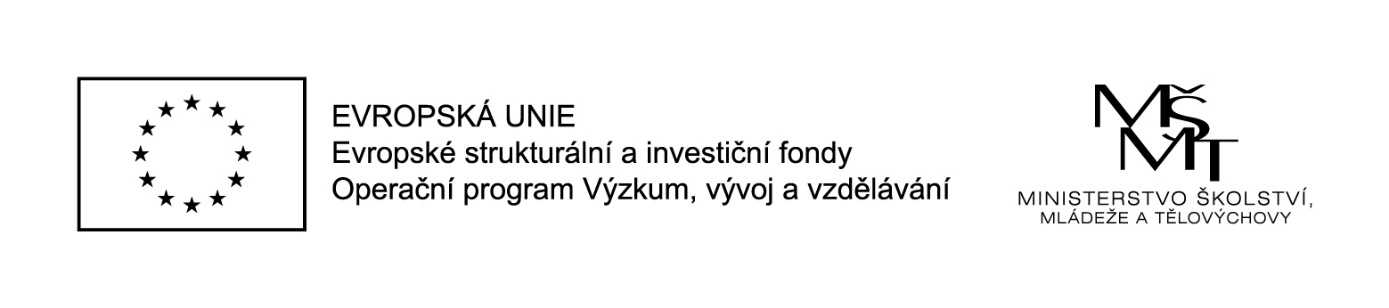 Pracovní skupina pro financováníDatum setkání: 26.2.2019Místo setkání: Zasedací místnost MAS Moravský kras, Sloup 221Přítomní: František Novotný, Ing. Petr Revenda, Mgr. Blanka Štreitová, Mgr. Karel Hasoň, Ing. Klára Kučerová Zahájení a představení (Ing. Revenda)Hlasování o předsedovi – František Novotný (schváleno)Administrativní informaceProblematika financování Možnost školení, fundraising, rozpočet, podpora Cílem je navrhnout systémová opatření, která povedou k snížení administrativní zátěže ve školstvíInformace ohledně projektu a pracovní skupiny (Ing. Kučerová)Podpora MŠ, ZŠ, ZUŠ, které jsou zapojené v projektuInformace o hlasování řídícího výboruInformace ohledně projektu MAP II (nabídka spolupráce knihoven, tvorba regionální učebnice, možnost polytechniky na MŠ, Klokanovy kufry)FinanceRozpočet projektu MAP (mzdová část + paušál = 40 % navíc)Třetina rozpočtu je pro mzdy realizačního týmu (2/3 jsou pro MŠ, ZŠ, ZUŠ)DPP (implementace, koordinátor škol, regionální učebnice, experti implementace, pracovní skupiny, ostatní)Paušál (náklady MAS MK – nájem, režie, cestovné, občerstvení)Problematika administrativní náročnostifinanční podhodnocení PSVýkazy práce (povinně pro všechny mzdy)Čerpání financí (akční plán)Jedná se o projekty spolupráce mezi školamiNáhled na rozpočty škol (Ostrov, Křtiny, Podomí, Lipovec, Sloup)Diskuze Otázka placení mzdy dozoru na exkurzi nebo osobě, která exkurzi zařizujeHradit mzdu osobě, která exkurzi plánuje a chystáOtázka dlouhodobého udržení škol v projektu (smlouva o spolupráci)Zavázání se ze strany školy/ředitele pomocí smlouvyExkurze do zahraničí (P. Hasoň) – finančně náročnáPoděkování a závěrečné rozloučení (P. Novotný)Zapsala: Martina Hájková